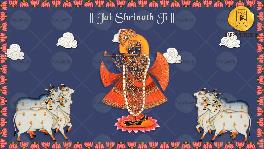 SLIDE 1:|| Jai Shrinath Ji ||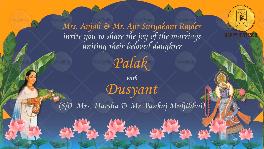 SLIDE 2: It gives us immense pleasure toCordially invite you to the Wedding Celebrations ofName of Bride(D/o. Name of parents here)(Gd/o. Name of grandparents here) – optionalandName of Groom(S/o. Name of parents here)(Gs/o. Name of grandparents here) – optional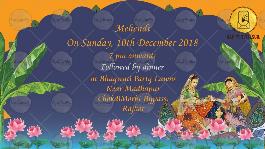 SLIDE 3:Title of the function: Mandap, etc.Day, Date:Time:Venue: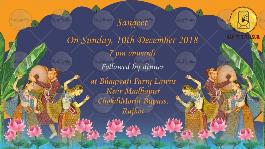 SLIDE 4:Title of the function: SangeetDay, Date:Time:Venue: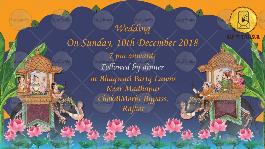 SLIDE 5:Title of the function: Baraat & WeddingDay, Date:Time:Venue: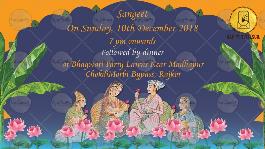 SLIDE 6:Title of the function: ReceptionDay, Date:Time:Venue: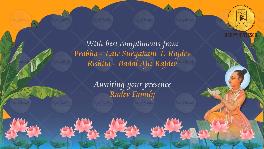 SLIDE 7:Email one photo to be added here in the circle on top on happyinvites.co@gmail.comPlease join us on this special day.With best compliments from,Awaiting your presence,